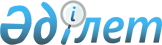 Об установлении квоты рабочих мест для инвалидов
					
			Утративший силу
			
			
		
					Постановление акимата Павлодарского района Павлодарской области от 16 марта 2010 года N 89/3. Зарегистрировано Управлением юстиции Павлодарского района Павлодарской области 23 апреля 2010 года N 12-11-125. Утратило силу постановлением акимата Павлодарского района Павлодарской области от 18 сентября 2013 года N 351/9      Сноска. Утратило силу постановлением акимата Павлодарского района Павлодарской области от 18.09.2013 N 351/9.

      В соответствии с подпунктом 13) пункта 1 статьи 31 Закона Республики Казахстан от 23 января 2001 года "О местном государственном управлении и самоуправлении в Республике Казахстан", подпунктом 1) статьи 31 Закона Республики Казахстан от 13 апреля 2005 года "О социальной защите инвалидов в Республике Казахстан" и подпунктом 6) статьи 7 Закона Республики Казахстан от 23 января 2001 года "О занятости населения" в целях оказания содействия занятости и приему на работу инвалидов, нуждающихся в трудоустройстве, акимат района ПОСТАНОВЛЯЕТ:



      1. Установить квоту рабочих мест для трудоустройства инвалидов в размере трех процентов от общей численности рабочих мест согласно приложению 1 к настоящему постановлению.



      2. Утвердить список работодателей (по согласованию) согласно приложению 2 к настоящему постановлению.



      3. Считать инвалидов, работающих на предприятиях и в организациях района на момент принятия постановления, входящими в утвержденную квоту.



      4. Отделу занятости и социальных программ района оказать содействие в трудоустройстве нуждающихся инвалидов на квотированные рабочие места.



      5. Постановление акимата района от 31 марта 2008 года N 124/3 "О квотировании рабочих мест для инвалидов" (зарегистрированное в Реестре государственной регистрации нормативных правовых актов за N 12-11-94, опубликованное в газете "Нива" N 18 (7670) от 1 мая 2008 года) считать утратившим силу.



      6. Настоящее постановление вводится в действие по истечении десяти календарных дней после дня его первого официального опубликования.



      7. Контроль над исполнением настоящего постановления возложить на заместителя акима района Мухамбетжанову Ш.А.      Аким района                                Т. Бастенов

Приложение 1    

к постановлению акимата  

Павлодарского района   

от 16 марта 2010 года N 89/3 Размер квоты рабочих мест для

трудоустройства инвалидов

Приложение 2    

к постановлению акимата  

Павлодарского района   

от 16 марта 2010 года N 89/3
					© 2012. РГП на ПХВ «Институт законодательства и правовой информации Республики Казахстан» Министерства юстиции Республики Казахстан
				N п/пТрудоустройство на крупные предприятия районаТрудоустройство на крупные предприятия района1Общее количество рабочих мест1 61623% квота от общего количества рабочих мест48N п/пНаименованиеОбщее количество рабочих мест3% квота от общего количества рабочих мест12341ТОО "Кирова"443142ПК "Луганск"321103КХ "Маяк"10934ГУ "Ямышевская средняя общеобразовательная школа"7125ГУ "Шакатская средняя общеобразовательная школа"6926ГУ "Зангарская средняя общеобразовательная школа"4717ГУ "Ефремовская средняя общеобразовательная школа"4618ГУ "Чернорецкая средняя общеобразовательная школа N 2"7029ККГП "Красноармейский аграрно-технический колледж"74210ККГП "Поликлиника Павлодарского района199611Отдел культуры и развития языков75212АО "Азимут Энерджи Сервисез"923Итого1 61648